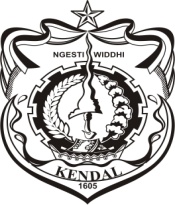 KEPUTUSAN KEPALA DESA KUMPULREJOKECAMATAN PATEBONNOMOR  : 911 / 03  /2020TENTANGPENGANGKATAN BENDAHARA DESA KUMPULREJO                                    KECAMATAN PATEBON KABUPATEN KENDAL TAHUN ANGGARAN 2020KEPALA DESA KUMPULREJO,MEMUTUSKAN :PEMERINTAH  KABUPATEN  KENDALKECAMATAN PATEBONDESA KUMPULREJOAlamat   : Jl. Raden Patah Km 3.5 Kumpulrejo Kode  Pos 51351Website : Kumpulrejo.desa.id  e-mail : Kumpulrejo.patebonkendal@gmail.comMenimbang  :bahwa demi kepentingan dinas dan kelancaran admnistrasi pengelolaan keuangan desa, perlu mengangkat Bendahara Desa;bahwa Bendahara Desa sebagaimana huruf ‘a’ ditetapkan setiap tahun dengan Keputusan Kepala Desa. Mengingat    :Undang-Undang Nomor 13 Tahun 1950 tentang Pembentukan Daerah-daerah Kabupaten dalam Lingkungan Propinsi Jawa Tengah sebagaimana telah diubah dengan Undang-Undang Nomor 9 Tahun 1965 tentang pembentukan Daerah Tingkat II Batang dengan Mengubah Undang-Undang Nomor 13 Tahun 1950 tentang Pembentukan Daerah-daerah kabupaten dalam Lingkungan Propinsi Jawa Tengah (Lembaran Negara Republik Indonesia tahun 1965 Nomor 52, Tambahan Lembaran Negara Republik Indonesia Nomor 2757);Undang-Undang Nomor 17 Tahun 2003 tentang Keuangan Negara (Lembaran Negara Republik Indonesia Tahun 2003 Nomor 47, Tambahan Lembaran Negara Republik Indonesia Nomor 4286);Undang-Undang Nomor 1 Tahun 2004 tentang Perbendaharaan Negara (Lembaran Negara Republik Indonesia Tahun 2004 Nomor 5. Tambahan Lembaran Negara Republik Indonesia Nomor 4355);Undang-Undang Nomor 33 Tahun 2004 tentang Perimbangan Keuangan antara Pemerintah Pusat dan Pemerintahan Daerah (Lembaran Negara Republik Indonesia Tahun 2005 Nomor 126, Tambahan Lembaran Negara Republik Indonesia Nomor 4438);Undang-Undang Nomor 12 Tahun 2011 tentang Pembentukan Peraturan Perundang-undangan  (Lembaran Negara Republik Indonesia Tahun 2011 Nomor 82, Tambahan Lembaran Negara Republik Indonesia  Nomor 5234);Undang-Undang Nomor 6  Tahun 2014 tentang Desa (Lembaran Negara tahun Republik Indonesia Tahun 2014 Nomor 7, Tambahan Lembaran Negara Republik Indonesia Nomor 5495);Undang-Undang Nomor 23 Tahun 2014 tentang Pemerintahan Daerah (Lembaran Negara Republik Indonesia Tahun 2014 Nomor 244, Tambahan Lembaran Negara Republik Indonesia Nomor 5587) sebagaimana telah diubah dengan Undang-Undang Nomor 2 Tahun 2015 tentang Penetapan Peraturan Pemerintah Pengganti Undang-Undang Nomor 2 Tahun 2014 tentang Perubahan Atas Undang-Undang Nomor 23 Tahun 2014 tentang Pemerintahan Daerah Menjadi Undang-Undang (Lembaran Negara Republik Indonesia Tahun 2015 Nomor 24, Tambahan Lembaran Negara Republik Indonesia Nomor 5657);Peraturan Pemerintah Nomor 32 Tahun 1950 tentang Penetapan Mulai Berlakunya Undang-Undang 1950 Nomor 12, 13, 14 dan 15  dari Hal Pembentukan Daerah-daerah Kabupaten di Jawa Timur/Tengah/ Barat dan Daerah Istimewa Yogyakarta;Peraturan Pemerintah Nomor 16 Tahun 1976 tentang Perluasan Kotamadya Daerah Tingkat II Semarang (Lembaran Negara Republik Indonesia Tahun 1976 Nomor 25, Tambahan Lembaran Negara Republik Indonesia Nomor 3079);Peraturan Pemerintah Nomor 58 Tahun 2005 tentang Pengelolaan Keuangan Daerah (Lembaran Negara Republik Indonesia Tahun 2005 Nomor 140, Tambahan Lembaran Negara Republik Indonesia Nomor 4578);Peraturan Pemerintah Nomor 38 Tahun 2007 tentang Pembagian Urusan Pemerintahan antara Pemerintah,   Pemerintahan  Daerah  Kabupaten dan  Pemerintahan   Daerah Kabupaten/Kota (Lembaran Negara Republik Indonesia Tahun 2007 Nomor 82, Tambahan Lembaran Negara Republik Indonesia Nomor 4737);Peraturan  Pemerintah Nomor 43 Tahun 2014 tentang Peraturan Pelaksanaan Undang-Undang Nomor 6 Tahun 2014 tentang Desa (Lembaran Negara Republik Indonesia Tahun 2014 Nomor 123, Tambahan Lembaran Negara Republik Indonesia Nomor 5539)sebagaimana telah diubah beberapa kali terakhir  dengan Peraturan Pemerintah Nomor 11 Tahun 2019 tentang Perubahan kedua Atas Peraturan  Pemerintah Nomor 43 Tahun 2014 tentang Peraturan Pelaksanaan Undang-Undang Nomor 6 Tahun 2014 tentang Desa (Lembaran Negara Republik Indonesia Tahun 2019 Nomor 41, Tambahan Lembaran Negara Republik Indonesia Nomor 6321); Peraturan Pemerintah Nomor 60 Tahun 2014 tentang Dana Desa Yang Bersumber Dari Anggaran Pendapatan dan Belanja Negara (Lembaran Negara Republik Indonesia Tahun 2014 Nomor 168, Tambahan Lembaran Negara Republik Indonesia Nomor 5558) sebagaimana telah diubah dengan PP Nomor 22 Tahun 2015 tentang Perubahan Atas Peraturan Pemerintah Nomor 60 Tahun 2014 tentang Dana Desa Yang Bersumber Dari Anggaran Pendapatan dan Belanja Negara  (Lembaran Negara Republik Indonesia Tahun 2015 Nomor 88);Peraturan Presiden Nomor 87 Tahun 2014 tentang Peraturan Pelaksanaan Undang-Undang Nomor 12 Tahun 2011 tentang Pembentukan Peraturan Perundang-undangan (Lembaran Negara Republik Indonesia Tahun 2014 Nomor 199);Peraturan Menteri Dalam Negeri Nomor 114 Tahun 2014 tentang Pedoman Pembangunan Desa (Berita Negara Republik Indonesia Tahun 2014 Nomor 2094);Peraturan Menteri Dalam Negeri Nomor 84 Tahun 2015 tentang Susunan Organisasi dan Tata Kerja Pemerintah Desa (Berita Negara Republik Indonesia Tahun 2016 Nomor 6);Peraturan Menteri Dalam Negeri Nomor 44 Tahun 2016 tentang Kewenangan Desa (Berita Negara Republik Indonesia Tahun 2016 Nomor 1037);Peraturan Menteri Keuangan Nomor 193/PMK.07/2018 tentang Pengelolaan Dana Desa (Berita Negara Republik Indonesia Tahun 2018 Nomor 1838);Peraturan Menteri Dalam Negeri Nomor 20 Tahun 2018 tentang Pengelolaan Keuangan Desa (Berita Negara Republik Indonesia Tahun 2018 Nomor 611);Peraturan Menteri Desa, Pembangunan Daerah    Tertinggal, dan Transmigrasi Nomor 11 Tahun 2019 tentang Penetapan Prioritas Penggunaan Dana Desa Tahun 2020 (Berita Negara Republik Indonesia Tahun 2019 Nomor 1012  );Peraturan Menteri Desa, Pembangunan Daerah Tertinggal dan Transmigrasi Nomor 16 Tahun 2019 tentang  Musyawarah Desa(Berita Negara Republik Indonesia Tahun 2019 Nomor 1203 );Peraturan Gubernur Jawa Tengah Nomor 07 Tahun 2019 tentang Perubahan Atas Peraturan gubernur Nomor 48 tahun 2017 tentang Pedoman Pemberian Bantuan Keuangan Kepada Pemerintah Desa di Provinsi Jawa Tengah (Berita Daerah Provinsi Jawa Tengah Tahun 2019 Nomor 7 );Peraturan Daerah Kabupaten Kendal Nomor 1 Tahun 2016 tentang Penetapan Desa di Kabupaten Kendal (Lembaran Daerah Kabupaten Kendal Tahun 2016 Nomor 1 Seri E No. 1, Tambahan Lembaran Daerah Kabupaten Kendal Nomor 152);Peraturan Daerah Kabupaten Kendal Nomor 72 Tahun 2016 tentang Rencana Pembangunan Jangka Menengah Daerah (RPJMD) Kabupaten Kendal Tahun 2016-2021 (Lembaran Daerah Kabupaten Kendal Tahun 2016 Nomor 9 Seri A No. 3, Tambahan Lembaran Daerah Kabupaten Kendal Nomor 148);Peraturan Daerah Kabupaten Kendal Nomor 21 Tahun 2018 tentang Anggaran Pendapatan dan Belanja Daerah Tahun Anggaran 2019 (Lembaran Daerah Kabupaten Kendal Tahun 2018 Nomor 21);Peraturan Daerah Kabupaten Kendal Nomer 6 Tahun 2019 tentang Perubahan Anggaran dan Belanja Daerah Tahun Anggaran 2019 ( Lembaran Daerah Kabupaten Kendal Tahun 2019 Nomer 6);Peraturan Daerah Kabupaten Kendal Nomor 07 Tahun 2019 tentang Anggaran Pendapatan dan Belanja Daerah Tahun Anggaran 2020 (Lembaran Daerah Kabupaten Kendal Tahun 2019 Nomor 07;Peraturan Bupati Kendal Nomor 46 Tahun 2016 tentang Pengelolaan Aset Desa (Berita Daerah Kabupaten Kendal Tahun 2016 Nomor 46 Seri E No. 41); Peraturan Bupati Kendal Nomor 52 Tahun 2015 tentang Tata Cara Pengadaan Barang/Jasa di Desa Kabupaten Kendal (Berita  Daerah Kabupaten Kendal Tahun 2015 Nomor 53 Seri E No. 47);Sebagaimana telah dirubah dengan Peraturan Bupati Kendal Nomor 3 Tahun 2016 tentang Perubahan atas Peraturan Bupati Kendal Nomor 52 Tahun 2015 tentang Tata Cara Pengadaan Barang/Jasa di Desa Kabupaten Kendal (Berita  Daerah Kabupaten Kendal Tahun 2016 Nomor 3 Seri E No. 3;Peraturan Bupati Kendal Nomor 45 Tahun 2018 tentang Standarisasi  Beaya Tahun 2019 dilingkungan Daerah Kabupaten Kendal  (Berita Daerah Kabupaten Kendal Tahun 2018 Nomor. 45);Peraturan Bupati Kendal Nomor 82 Tahun 2016 tentang Tata Cara Pengalokasian dan Penyaluran Alokasi dana Desa di Kabupaten Kendal Penetapan Besaran Alokasi Dana Desa Kabupaten Kendal (Berita Daerah Kabupaten Kendal Tahun 2016 Nomor 82 Seri E No. 49 );Peraturan Bupati Kendal Nomor 37 Tahun 2017 tentang Petunjuk Teknis Penyusunan Rencana Pembangunan Jangka Menengah Desa,Rencana Kegiatan Pembangunan Desa, Dan Pelaksanaan Kegiatan Pembangunan Desa di Kabupaten Kendal (Berita Daerah Kabupaten Kendal Tahun 2017 Nomor 38 );Peraturan Bupati Kendal Nomor 50 Tahun 2018 Tentang Daftar Kewenangan Desa berdasarkan Hak asal Usul dan Kewenangang Lokal berskala Desa ( Berita daerah Kabupaten Kendal Tahun 2018 Nomor 50  );Peraturan Bupati Kendal Nomor 4 Tahun 2019 tentang Tata Cara Pembagian dan Penetapan Rincian Dana Desa Setiap Desa Kabupaten Kendal Tahun Anggaran 2019 (Berita  Daerah Kabupaten Kendal Tahun 2019 Nomor 4 );Peraturan Bupati Kendal Nomor 5 Tahun 2017 tentang Penghasilan Tetap, Tunjangan dan Penerimaan Lainnya Yang Syah bagi Kepala Desa dan Perangkat Desa di Kabupaten Kendal (Berita Daerah Kabupaten Kendal Tahun 2017 Nomor 6)sebagaimana telah dirubah dengan Peraturan Bupati Nomor 30 Tahun 2019 tentang Perubahan atas Peraturan Bupati Kendal Nomor 5 tahun 2017 tentang Penghasilan Tetap,Tunjangan dan Penerimaan Lain Yang Sah Bagi Kepala Desa dan Perangkat Desa di Kabupaten Kendal ( Berita Daerah Kabupaten Kendal Tahun 2019 Nomor 30 );Peraturan Bupati Kendal Nomor 19 Tahun 2019 Tentang Pedoman Teknis Pelaksanaan Kegiatan Yang didanai dari Dana Desa Tahun Anggaran 2019	 di Kabupaten Kendal ( Berita daerah Kabupaten Kendal Tahun 2019 Nomor 19 );Peraturan Bupati Kendal Nomor 35 Tahun 2019 tentang Perubahan Kedua Atas Peraturan Bupati Kendal Nomor 16 tahun 2015 tentang Tata Cara Pengalokasian dan Penyaluran Bagian dari Hasil Pajak dan Retribusi Daerah Kepada Desa di Kabupaten Kendal (Berita Daerah Kabupaten Kendal Tahun 2019 Nomor 35);Peraturan Bupati Kendal Nomor 57 Tahun 2019 tentang Perubahan Kedua atas Peraturan Bupati Kendal Nomor 22 Tahun 2019 Tentang  Standarisasi Biaya Tahun Anggran 2020 di Lingkungan Pemerintah Daerah Kabupaten Kendal (Berita  Daerah Kabupaten Kendal Tahun 2019 Nomor 58);Peraturan Bupati Kendal Nomor 61 Tahun 2019 tentang Penjabaran Perubahan Anggaran Pendapatan dan Belanja Daerah Tahun Anggaran 2019 ( Berita Daerah Kabupatin Kendal Tahun 2019 Nomer 62);Peraturan Bupati Kendal Nomor 68 Tahun 2019 tentang Pengalokasian Bagian dari Hasil Pajak Daerah dan Retribusi Daerah Kepada Desa di Kabupaten Kendal Tahun Anggaran 2019 (Berita Daerah Kabupaten Kendal Tahun 2019 Nomor 69);Peraturan Bupati Kendal Nomor 75 Tahun 2019 tentang Tentang Standarisasi Biaya Dalam Penyususnan Rancangan Anggaran Pendapatan dan Belanja Desa di Kabupaten Kendal Tahun Anggaran 2020 (Berita Daerah Kabupaten Kendal Tahun 2019 Nomor 76);Peraturan Bupati Kendal Nomor 81 Tahun 2019 tentang Tentang Penjabaran Anggaran Pendapatan dan Belanja  Daerah Tahun 2020 (Berita Daerah Kabupaten Kendal Tahun 2019 Nomor 82);Peraturan Desa Kumpulrejo Nomor 01 Tahun 2017 tentang  Rencana Pembangunan Jangka Menengah Desa Kumpulrejo Tahun 2017-2022 Desa Kumpulrejo ( Lembaran Desa Kumpulrejo Nomor 01 Tahun 2017);Peraturan Desa Kumpulrejo Nomor 05 Tahun 2019 tentang Rencana Kerja Pemerintah Desa Kumpulrejo Tahun Anggaran 2020 ( Lembaran Desa Kumpulrejo Tahun 2019 Nomor 05 );Peraturan Desa Kumpulrejo No 07 Tahun 2019 tentang Anggran Pendapatan dan Belanja Desa Tahun Anggaran 2020 (Lembaran Desa Kumpulrejo Tahun 2019 Nomor 07.Menetapkan :KESATU      :Menunjuk Saudara SUPARTO RISTIYONO sebagai Bendahara Desa Kumpulrejo Tahun Anggaran 2020.KEDUAKETIGAKEEMPAT  KELIMA     :::: Bendahara Desa sebagaimana diktum KESATU berkewajiban melaksanakan tugas :Mencatat dan mengadministrasikan penerimaan dan pengeluaran keuangan desa;Melaksanakan disiplin anggaran yang berpedoman kepada Rencana Kerja Pemerintah Desa, yang dijabarkan dalam APBDesa;Melaksanakan adiministrasi keuangan Desa sekurang-kurangnya membuat Buku Kas Umum (BKU), Buku Kas Pembantu Pajak dan Buku Bank sesuai ketentuan yang berlaku;Melakukan Penutupan Kas secara koninyu setiap akhir bulan;Menyampaikan Laporan Pertanggungjawaban Keuangan Desa Kepada Kepala Desa setiap bulan paling lambat 7 (tujuh) hari kerja di bulan berikutnya;Melaksanakan tugas lainnya yang diperintahkan oleh Pemegang Kekuasaan Pengelolaan Keuangan Desa. Bendahara Desa sebagaimana dimaksud diktum KESATU dan KEDUA diatas, kepadanya diberikan Tunjangan dan/atau Honorarium, serta dapat diberikan Penghasilan Tetap melalui APBDesa sesuai kemampuan keuangan Desa..Segala biaya sebagai akibat dikeluarkannya Keputusan ini dibebankan pada Anggaran Pendapatan dan Belanja Desa Kumpulrejo.Keputusan ini berlaku sejak tanggal ditetapkan sampai dengan 31 Desember 2020, dengan ketentuan apabila terdapat kekeliruan didalamnya akan diadakan perbaikan sebagaimana mestinya.Ditetapkan di : KumpulrejoPada tanggal  : 06 Januari 2020KEPALA DESA KUMPULREJO                                                                   BASUKISALINAN :  Keputusan ini disampaikan kepada Yth  :Bupati Kendal;Inspektur Inspektorat kabupaten Kendal;Kepala Dinas Pemberdayaan Masyarakat dan Desa Kabupaten Kendal;Kepala Badan Keuangan Daerah Kabupaten Kendal;Camat Patebon ;Ketua Badan Permusyawaratan Desa Kumpulrejo;Arsip.